Муниципальное   бюджетное общеобразовательное учреждение«Дульдургинская средняя общеобразовательная школа»687200, Забайкальский край, Дульдургинский район, с. Дульдургаул. Комсомольская, д.34, тел. 8(30256) 2-12-93Публичный  отчетмуниципального  бюджетного общеобразовательного учреждения«Дульдургинская средняя общеобразовательная школа»за 2012-2013 учебный год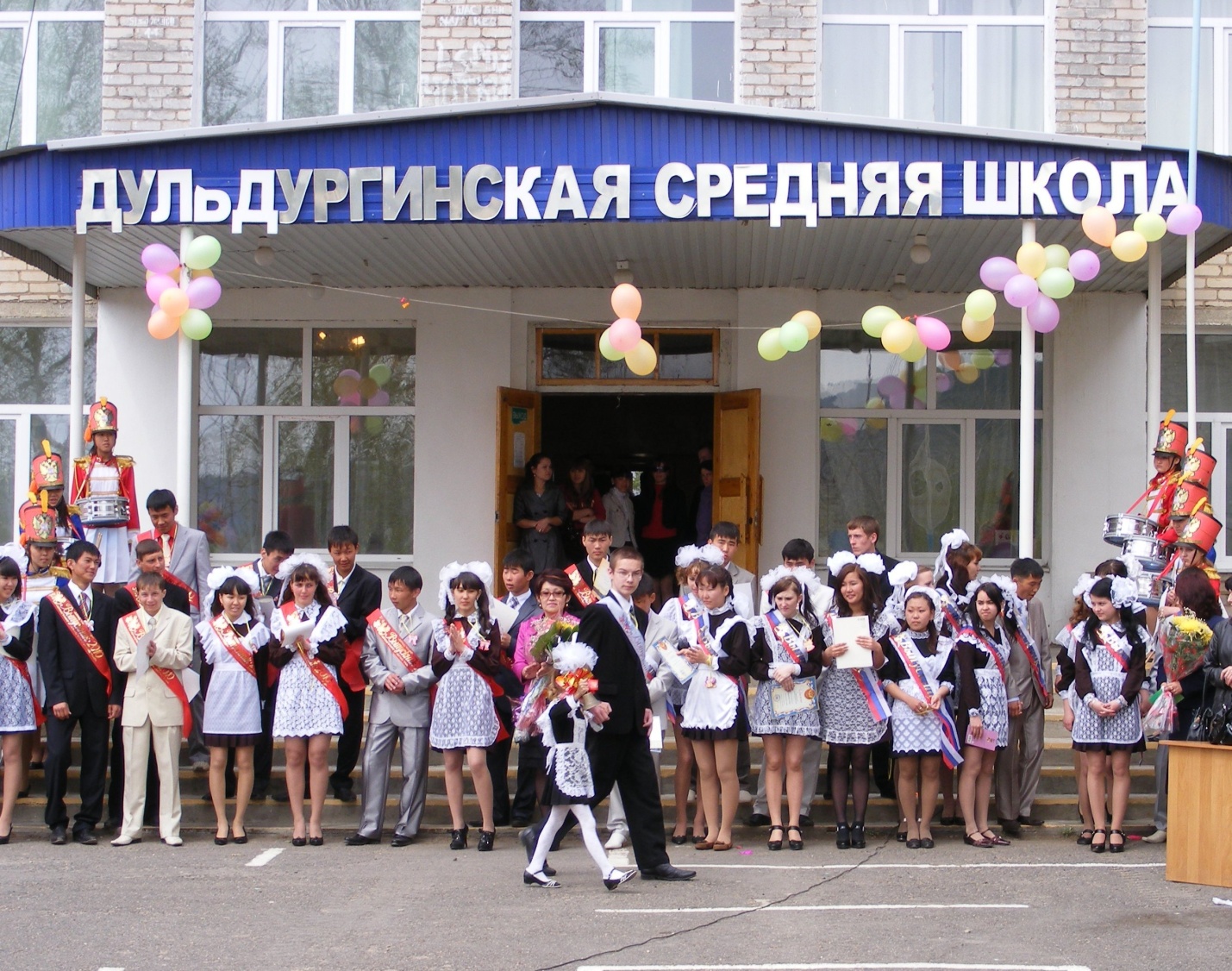   Структура публичного отчетаI.Формальная характеристика МБОУ «Дульдургинская СОШ»1.Руководители  образовательного учреждения2.Нормативно-правовые документы3. Режим работыII. Общая характеристика образовательного учрежденияIII. Характеристика состава обучающихсяКонтингент обучающихсяРезультаты учебной деятельностиРезультаты внешнего контроля деятельности ОУ (ЕГЭ, ГИА)Результаты внеучебной  деятельности (олимпиады)Здоровьесбережение учащихся. Обеспечение психо-физиологической безопасности учащихсяКРОIV.Особенности образовательного процессаначальная школаосновная школастаршая школаV.Кадровые ресурсы образовательного процесса      1. Анализ педагогического коллектива      2. Инновационные площадки      3. Ресурсные центры      4. Участие в НПКVI.Социальная  активность  и внешние связи  ОУ       1.Социальная характеристика семей       2.  Взаимодействие с родителями.       1. Признание результатов работы ОУ на различных уровнях       2. Выводы о деятельности ОУ и перспективы его развитияМуниципальное  бюджетноеобщеобразовательное учреждение «Дульдургинская средняя общеобразовательная школа» Полное наименование образовательного учреждения в соответствии с Уставом – Муниципальное бюджетное общеобразовательное учреждение «Дульдургинская средняя общеобразовательная школа» (сокращенно -  МБОУ  «Дульдургинская  СОШ»1.2. Юридический адрес – 687200 Россия, Забайкальский  край, Дульдургинский район, с. Дульдурга, ул. Комсомольская, д.34.Телефон /Факс: 8(30256)21293Е-mail:duldsoch@mail.ru1.3. Фактический адрес – 687200 Россия, Забайкальский  край, Дульдургинский район, с. Дульдурга, ул. Комсомольская, д.34.1.4. Банковские реквизитыИНН – 8002002840КПП – 800201001ОГРН - 1068080008182л/счет  20916Ц90190  в  отделе  №32   Управления  Федерального  казначейства  по  Забайкальскому  краю  р/с 40701810900002000094  БИК  047601001  ГРКЦ  ГУБАНКА  РОССИИ  по Забайкальскому  краю  г. Чита1.5. Учредитель – администрация муниципального  района  «Дульдургинский район» Забайкальского  края в лице «Комитета образования и молодёжной  политики  администрации муниципального района «Дульдургинский район» и отдела экономики, управления  имущества  и земельных  отношений  администрации муниципального района «Дульдургинский район»  Забайкальского  края.1.6. Организационно-правовая форма –   учреждение2. Руководители образовательного учреждения2.1. Директор – Доржиева Екатерина Борисовна.Телефон: 8(30256)21293.       Высшая квалификационная категория2.2. Заместители директора:ТобоеваБаираГомбоевна – заместитель директора по УВР 1 ступени, телефон  2-23-52Потехина Ольга  Васильевна  – заместитель директора по УВР 2 ступени,Цыбенжабон  ТатьянаДобжировна – заместитель директора по УВР 3 ступени, Бачурина  Валентина  Васильевна – заместитель директора по ВР  2-3 ступени,Моритуев Болот Баирович – заместитель директора по ИКТ,НасаковаБальжинЖамсарановна - заместитель директора по НМР, высшая квалификационная категория,Чипизубова Лариса Валерьевна – заместитель директора по  УВР в коррекционных классах, ДамдиноваДимитБатомункуевна  - заместитель директора  по социальной  работе,Перунова  Галина  Александровна  - заместитель  директора – диспетчер.3.Нормативно-правовые документы, регламентирующие образовательную деятельность:Устав МБОУ «Дульдургинская СОШ»Лицензия А№0000485, выданная Министерством образования и молодёжной политики Забайкальского края от 11 мая 2012 года.Свидетельство об аккредитацииПоложение об Управляющем совете школыПредседатель Управляющего совета школа:БазарсадаевБаирШагдарович4. Режим работы. Шестидневная рабочая неделя, в одну смену, средняя наполняемость классов 23 человек, продолжительность перемен от 10 до 20 минут.5. Наименование комплексной Программы развития школы. «Новая школа»-новое качество.Общая характеристика школыМуниципальное бюджетное образовательное учреждение «Дульдургинскаясредняя общеобразовательная школа»является неотъемлемой частью общей государственной образовательной системы. В своей деятельности школа руководствуется Уставом и нормативными документами органов управления образованием. Деятельность школы осуществляется исходя из принципа неукоснительного соблюдения законных прав всех субъектов учебно-воспитательного процесса. Образовательное учреждение стремится к максимальному учету потребностей и склонностей учащихся, интересов родителей в целях наиболее полного удовлетворения запросов указанных категорий потребителей образовательных услуг. В школе уделяется приоритетное внимание решению вопросов создания комфортных условий для воспитания и обучения детей, оптимизации деятельности педагогов.Наша школа - сельская школа,   расположенная в центре села Дульдурга. На территории села имеется - районный центр досуга, Школа искусств, Дом детского творчества,  ДЮСШ, спортивный комплекс «Иля». В селе в большей степени, чем в городе, сохранилась целостность национального самосознания, внутреннее духовное богатство, отношение к Родине и природе.    Школа сотрудничает и взаимодействует со всеми   предприятиями и организациями села.Образовательное учреждение имеет государственную лицензию на ведение образовательной деятельности (Регистрационный номер № 182 от 11 мая 2012 г.А№0000485).С 2002 г. школу возглавляет руководитель высшей квалификационной категории Доржиева Екатерина Борисовна, руководитель высшей категории.  Отличник народного просвещения, Заслуженный работник образования АБАО, Соросовский учитель. Награждена медалью ордена «За заслуги перед Отчеством» II степени.В настоящее время школа имеет статус общеобразовательной и включает в себя три ступени: начальное общее, основное и среднее (полное) общее образование. Направление работы школы согласуется с нормативной документальной базой российской образовательной системы. Аналитика показана в мониторинговой карте школы, которая включает фактические данные и выводные критические суждения по нескольким направлениям, различающимся участниками анализа, а именно: внутренняя образовательная среда — 1) учащиеся, 2) учебно-воспитательный процесс, 3) педагоги, 4) родители и 5) социальный паспорт школы и внешняя образовательная среда.Одной из основных проблем современной школы является разрыв между становящимися образовательными потребностями общества и реальными возможностями системы образования. Путь к новому состоянию и новому качеству образования невозможен без организации диалога между сферой образования, институтами попечительства и родительской общественностью. Общество, выступая как партнер в многообразном процессе обучения, формулирует социальный заказ образованию в соответствии с потребностями рынка труда и разделяет ответственность за состояние учебно-воспитательного процесса. Партнерство школы, родителей, попечителей в целях образования оказывает еще и долгосрочное воспитательное воздействие на молодежь, подавая ей практический пример и формулируя ценности и традиции социально ориентированной инициативы.МБОУ «Дульдургинская средняя общеобразовательная школа» выступает за развитие партнерских отношений как условия общественного благополучия и социального согласия. Согласно федеральной программе модернизации системы образования, одним из приоритетных направлений является расширение участия общества в управлении образованием через создание различных форм самоорганизации населения и в поддержку образования. Программа развития школы призвана стать инструментом актуализации идей и проблематики образования, становления новых форм и предметов продуктивного взаимодействия, согласования позиций ее участников.Выбор модели развития, адекватной организационной структуре школы, традиционно начинается с определения ее глобальной цели (идеально планируемого результата) или миссии как утверждения, раскрывающего смысл существования образовательного учреждения, в котором проявляется отличие данной организации от ей подобных и с помощью которой школа формирует у потребителей своих образовательных услуг культуру заказа на образование и привычку соизмерять свои запросы со статусом школы. Миссия школы: Формирование личности, стремящейся к самосовер-шенствованию и эффективному служению интересам Родины, обладающей устойчивой системой мировоззренческих представлений, способной анализировать и оценивать информацию, формировать траекторию собственного развития- т.е. сознательно и ответственно работать в информационном пространстве современного мира, быть успешным и «найти себя» - становится необходимостью.  III.Характеристика состава обучающихся    На 01.09.2012 года в школе обучалось  1169 ученика  в 55 класс-комплектах, на конец года-1168 учеников.   Из них на 1 ступени 528 учеников, на 2 ступени-496 ученика, на 3 ступени- 145, в том числе  39 учеников в классах  КРО, 10- на индивидуальном  обучении.   Обучение организовано в одну смену на II-III ступени, а на I ступени - в две смены. Распределение учащихся по ступеням и количество классов-комплектов показано в таблице 1.1.Таблица 1.1. Количественные показатели контингента учащихся по годамПриведенные выше данные позволяют сделать вывод о существующей тенденции снижения числа учащихся, что вызвано, прежде всего демографической ситуацией (снижение рождаемости в 1996 – 2002гг), а также, оттоком определенного числа учащихся в учреждения начального и среднего профессионального образования. Приведенные рассуждения подтверждаются фактической информацией, представленной в таблице 1.2.Таблица. 1.2. Ниже в таблицах приведены данные, отражающие показатели успеваемости учащихся по ступеням.Таблица 1.3. Результаты учебной деятельности по годамТаблица 1.4. Сравнительный анализ качества знаний обучающихся За 3 года – 100 % успеваемость во всех классах  В   2012 – 2013 учебном году 4 выпускникаокончили  с золотой медалью. Это Гусаров Сергей, Жамцаранжапова Марина,ЛхамаеваАрюна,  Тахинаева Екатерина и 1выпускница – с серебряной- Жамбалова Любовь. Получила аттестат об основном общем образовании  с отличием АнандаеваЕшин-Хорло – выпускница 9в классаТаблица 1.5. Результаты ЕГЭ учащихся 11 классов в 2012-2013 учебном году     Одной из основных внешних экспертиз учебных достижений выпускников полной средней школы является  государственная итоговая аттестация  в форме ЕГЭ.     В 2012 – 2013 учебном году к итоговой аттестации допущены все 70 выпускника.   Обязательными предметами являются русский язык и математика.Результаты  итоговой аттестации выпускников 11 классаЕсли в прошлом учебном году 10 выпускников набрали более 200 баллов по трем предметам, то в этом году это количество увеличилось до 14:     В этом году увеличилось количество выпускников, получивших 70 и более баллов 33 выпускника (47%) против 28 (32%) выпускников прошлого года. Количество выпускников, получивших более 90 баллов увеличилось с 1 выпускника до 5.В 9-ых классах обучалось 75 учащихся: 74 в общеобразовательных классах, 1 ученик на индивидуальном обучении. В новой форме проходили аттестацию 71 ученик, 3 ученика в традиционной форме, 1 ученик по программе 8 вида. Всего получили аттестаты об основном общем образовании 74 выпускника, 1 учащийся – свидетельство об окончании специального коррекционно-развивающего класса. Таблица 1.5 Результаты прохождения аттестации в сравнении с 2010-2011, 2011-2012 учебном годом:Сравнительный анализ  прохождения ГИА за три года показывает значительное повышение результатов. Таблица 1.6. Выпускники Таблица 1.7. Участие в олимпиадахИнформация, на основе которой анализировались результаты деятельности учащихся, говорит о том, что за последние годы школа сделала определенный скачок к улучшению своего положения в районе, в Забайкальском крае.Анализ говорит о положительной динамике результативной работы учащихся, что может служить основой для постановки более высоких стратегических целей.На 1 ступени МБОУ «Дульдургинская СОШ» в 2012- 2013 учебном году обучалось 507 учащихся.Обучение ведется по развивающим системам Занкова (15кл-компл) и Эльконина-Давыдова (4 кл- компл.),  по традиционной программе «Школа 21 века» (2 кл- компл.).  Сравнительный анализ итогов обученности МБОУ «Дульдургинская СОШ» 1 ступени за последние 3 года:По сравнению с 2011- 2012 годом наблюдается повышение качества на 3%. В прошлом учебном году на 1 ступени активно проводилась работа по выявлению и развитию одаренных детей.  В 1 четверти была проведена школьная олимпиада по 4 предметам: русский язык, окружающий мир, литературное чтение, математика. Каждый ученик имел возможность принять участие в олимпиаде. Всего в олимпиаде участвовало 246 учащихся.  Итогом напряженной работы учителей и учащихся  по подготовке к олимпиадам являются результаты районной олимпиады младших школьников: 8 мест- по русскому языку, 9 мест- по математике, 7 мест- по литературному чтению и 8 мест- по окружающему миру. Учителя, добившиеся результатов: Тыпхеева Т.И.- 4 места, Дашибалова Э.Б.- 2 места, Гаврилова Е.В.- 3 места, Хангуева Б.Ц.-1 место, Цыренова Д,Б.- 1 место; Павленова Н.М.- 7 мест, Тобоева Б.Г.- 1 место, Гарбуз С.В.- 1 место, Перунова А.А.- 2 места, Шимбулина Н.И.- 1 место;Жанчипова Л.Б.- 2 место, Петрякова М.М.- 7 мест ; Шпичко М.В.- 2 места, Жаргалова С.В.- 2 места.  Следует отметить большую работу тьютора Зубовой Н.Е., которая в течение всего года занималась с одаренными детьми 3-4 классов. Также надо отметить победителей и призеров районной олимпиады учеников-занковцев: Смолина Оксана- 2место в общем зачете, Рабжинова Надя-1место по русскому языку, 2 место по математике, Раднаев Бато-1 место по литературному чтению, Сангадеев Болот -3 место по литературному чтению, Дамдинжапов Юра- 1место по математике. В рамках ежегодного конкурса «Ученик года» школьники реализовывали различные социальные проекты. В течение года были запущены   следующие проекты:«Твори добро» (изготовление подарков для инвалидов из Дома престарелых  с. Токчин),  «Покормите птиц зимой»,«Организация динамических пауз», «Озеленение школьного двора».  «Книжкина больница», «Сделай школу уютнее», «Твой след на Земле».Во всех проектах самое активное участие принимали родители, также были привлечены социальные партнеры (отдел социальной защиты, Агинское радиотелевидение, детская библиотека, дом спорта «Иля»). «Учеником года» по итогам конкурса стал РыксыловАюр, ученик 2 «б» класса (классный руководитель Дашибалова Э.Б.).Традиционно в конце каждой четверти проводится День решения проектных задач «АБВГДЕйка». В течение года было проведено 3 проектные задачи:15.12.12- монопредметная разновозрастная проектная задача «Лекарство для Карлсона»12.03.12- предметная разновозрастная проектная задача «Исследование острова»27, 28, 29.05.13г- межпредметная проектная задача «Доктор Айболит».Реализация программы «Одаренные дети» дала положительные результаты: учащиеся 9-ых классов были победителями и призерами районного тура, участниками регионального этапа Всероссийской предметной олимпиады по предметам: математике, английскому языку обществознанию. Это Цыренов Аюр, НасаковТумэн, Базарсадаева Алена, Цыбенова Валерия.В школе успешно реализуется долгосрочный проект «Порфолио выпускника основной школы» в рамках реализации программы «Предпрофильная подготовка учащихся 8-9 классов». В этом учебном году в проекте приняли участие 49 выпускников, что составляет 67%. Этот проект дает возможность оценить выпускников основной школы по альтернативной системе оценивания. Выпускники представляют свои достижения в различных сферах деятельности: учебной, спортивной, творческой. По системе оценивания «Портфолио» высокий уровень достижений имеют 16 выпусников основной школы. что составляет 33%, средний уровень достижений – 23 выпускника – 47%, низкий уровень – 8 учащихся – 16%. Выявлены обладатели самого содержательного Портфолио: Портнягина Мария, Цыренов Аюр, Базарсадаева Алена, Дашинимаев Эдуард, Степанов Михаил. Максимальный балл Портфолио составил 240.    Научное общество учащихся «Авангард» действует в школе на протяжении 5 лет.Работа ведется по следующим секциям:- литературоведческая                    - математическая- филологическая                             - естествознание- физика и изобретательство          - историческая- конструирование                           - музыка - спортивная                                    - изобразительное искусство На основе изучения интересов и диагностики учащиеся занимаются в предметных центрах. В НОУ занимаются 518 человек. Исследовательскую работу по всем направлениям ведут 254 человека, остальные занимаются творческими работами, проектами, готовятся к олимпиадам.Участие в научно-практических конференциях (школа, район, край)обучающихся МБОУ «Дульдургинскаясош»(2012 – 2013 учебный год)      Учащиеся школы- активные участники различных Всероссийских заочных конкурсов и олимпиад, международных творческих конкурсов, становятся лауреатами, победителями и призерами. МБОУ «Дульдургинская СОШ» включена в общероссийскую базу «1000 лучших школ России» Федерального центра образования и науки поддержки лиц, проявивших выдающие способности в 2013 году.Образовательно-воспитательный процесс в 5-ых классах строился с учетом требований ФГОС основного общего образования. Проведена определенная работа среди педагогов по внедрению ФГОСа : 100% прохождения курсов по ФГОСу, разработаны подходы для составления рабочих ОП по  предметам, определены формы, содержание внеурочной деятельности в 5 классах, приобретены УМК. Создана нормативно-правовая база, дорожная карта для реализации новых стандартов. В течение учебного года работала творческая группа, созданная из учителей-предметников, руководителей Центров, по разработке инструментария для проверки метапредметных результатов, разработке и проведению проектных задач, разработке подходов к оцениванию достижений учащихсяТак для учащихся 5-ых классов проведены следующие проектные задачи: «Снежная королева», «Приключения Лунтика и Лучика на Земле», «Яйца Фаберже».Внеурочная деятельность была организована через учебные мастерские, метапредметные курсы. Эффективно работали мастерские «Природа и творчество», «Исследуем родную природу», «Путешествие за красотой», «Народные игры» и другие. В конце учебного года проведена презентация продуктов деятельности учебных мастерских, подведены итоги.Завершился учебный год традиционным чествованием учащихся и учителей, добившихся высоких результатов в различных сферах деятельности – Школьный звездопад-2013.Анализ работы службы психолого-педагогического и медико-социального сопровождения МБОУ «Дульдургинская СОШ» за 2012-2013 учебный год.Обеспеченность специалистами  службы сопровождения– всего 7 человек, из них  педагогов-психологов – 3,   социальных педагогов – 2,педагогов- логопедов – 2, учителей- дефектологов-1Имеют высшее образование – 7 человекИмеют первую квалификационную категорию – 7 человек,стажработы по должности  имеют - 1 год - 1 человек                                                               6 лет – 1 человек                                                               7 лет – 2 человека                                                               8-10 лет – 1 человек                                                               Более 10 лет – 2 человека.Обобщенный анализ диагностической работы,осуществляемой педагогами-психологами. Таблица 1.8  Результаты диагностики уровня развития учащихся 1 классовРезультаты диагностики готовности младших школьников к переходу на вторую ступень обучения ( 4 класс)Результаты  диагностики уровня адаптированности пятиклассников к обучению в среднем звенеК основным показателям дезадаптации относятся -низкий уровень интеллектуального развития  по методике ГИТ (Групповой интеллектуальный тест) у 14 % учащихся, 7 %- низкий уровень школьной мотивацииТаблица 1.9 Обобщенный анализ результатов психолого-социологического мониторинга.В 2012 – 2013 учебном году в МБОУ «ДульдургинскаяСОШ» функционировали  4 разновозрастные группы КРО: 2  разновозрастные группы занимались  по программе специальных (коррекционных) учреждений   VIII вида , 2 разновозрастные группы занимались  по программе специальных (коррекционных)учреждений   VII вида .Всего учащихся в классах – 39.    На индивидуальном обучении находились 10учащихся. Из них обучались по программе VII вида- 2 учащихся, по программеVIII вида – 5 учащихся, по программе для детей с осложнёнными формами психического недоразвития – 3 учащихся, 32 учащихся с рекомендациями ЦМППС «ДАР» (обучение по программе VII вида) обучаются в общеобразовательных  классах. 27  ребёнка –инвалида: из них 9-обучались индивидуально по программам VII –VIII вида, 13 – в общеобразовательных классах ,5- в классах КРО. Всего учащихся с ОВЗ -94Психолого-педагогическая работа с детьми с ОВЗ была направлена на  решение следующих задач:Психолого-педагогическое сопровождение учебного процесса. (Изучение индивидуальных особенностей, личностно-дифференцированный подход к участникам образовательного процесса).Оказание своевременной психолого-педагогической поддержки.Проведение мониторингов образовательного процесса.Создание специальных социально-психологических условий для оказания помощи детям, имеющим проблемы в психологическом развитии, обучении и находящихся в социально-опасном положении.Развитие умений ориентироваться в мире взрослых, занимать активную жизненную позицию, преодолевать трудности адаптации в современном обществе.Для достижения данных задач проводилась работа в нескольких направлениях.Психолого-педагогическая диагностика и мониторинг развитияРабота с педагогическим коллективом.Активное взаимодействие с учащимися. Психолого-педагогический всеобуч родителей.Таблица 1.10 Результативность усвоения программы «Ступеньки роста» психомоторной и сенсорной коррекции  с детьми КРО:Логопедическая работа с детьми с ОВЗ проводилась по направлениям:1.Развитие фонетико-фонематических процессов. Предупреждение и коррекция дислалии.2. Формирование грамматически правильной связной речи. Развитие словаря.3. Словообразовательная работа. Систематизация знаний детей о способах словообразования.4. Развитие тонкой моторики. Предупреждение и коррекция дисграфии5. Коррекционная работа на фонетическом уровне6. Коррекционная работа на лексическом уровне7. Коррекционная работа на синтаксическом уровнеУ 10 учащихся 4 «д» класса и 11 учащихся 5 «е» класса с диагнозом фонетико-фонематическое недоразвитие  улучшение по сравнению с началом обучения составляет до 60%.9 учащихся 7 «е» класса имели диагноз дисграфия. С ними велась работа по развитию звуко-буквенного состав слов и предложений, развитию речи по дифференциации звуков. Мониторинг проводилась по методике Ястребовой показал результативность до 50%. Диагноз дизорфография имелся у 10 учащихся 9 «е» класса. С ними велась работа над развитием лексико-грамматического строя, связной речи, отрабатывались навыки правильного написания орфографических правил и расширение лексического словаря. Мониторинг по методике Садовниковой улучшение на 40%. 8 учащихся индивидуального обучения имели диагноз общее недоразвитие речи по результатам проведения мониторинга по методике Бессоновой. С ними проводилась работа по  развитию всех компонентов языка.IV.Особенности  образовательного процесса                                       Начальная школа       Учебный план для 1-4 классов составлен в соответствии с региональным учебным плана начального общего образования 1.2.3 для общеобразовательных учреждений, где обучение ведётся на русском языке, но наряду с русским языком изучается родной язык по программе интенсивного обучения. При разработке учебного плана опирались на следующие документы:- постановление главного государственного санитарного врача РФ от 29.12.2010 № 189 « Об утверждении СанПиН  2.4.2.2821-10 «Санитарно-эпидемиологические требования к условиям и организации обучения в общеобразовательных учреждениях»;- федеральный государственный образовательный стандарт начального общего образования (приказ Минобрнауки России от 06.10.2009 №373 «Об утверждении и введении в действие федерального государственного стандарта начального общего образования»;- приказ Минобрнауки России от 26.11 2010 №1241 «О внесении изменений в федеральный государственный стандарт начального общего образования, утверждённый приказом Министерства образования и науки Российской Федерации от 6 октября 2009. №373».Учебный план для I-IV классов ориентирован на 4-летний нормативный срок освоения образовательных программ начального общего образования. Продолжительность учебного года в 1 классах – 33 недели, 2-4 классов – 34 недели. Продолжительность урока при 6-недельной учебной неделе-  40 минут по решению ОУ. Предельно допустимая недельная аудиторная учебная нагрузка учащихся I класса составляет 21 час при 5-дневной учебной неделе, II-IV класса - 26 часов при 6-дневной учебной неделе в соответствии с Постановлением Главного государственного санитарного врача РФ от 29 декабря . N 189 «Об утверждении СанПиН 2.4.2.2821-10 "Санитарно-эпидемиологические требования к условиям и организации обучения в общеобразовательных учреждениях».       Учебный план ориентирован на следующие образовательные области: филология, математика и информатика, естествознание, технология, искусство, физическая культура, основы духовно-нравственной культуры народов России.     Учебный предмет иностранный язык изучается со 2-4 классах по 2 часа в неделю. Информатика, направленная на обеспечение всеобщей компьютерной грамотности, изучается в 3-4 классах.В связи с тем, что на 1 ступени МБОУ «Дульдургинская СОШ» обучается 365 учащихся в общеобразовательных классах и  из них 141 детей бурятской национальности наряду с русским языком изучается родной  язык и литература как обязательный предмет в объеме 2 часов в неделю по программе интенсивного обучения. Интенсивное обучение ставит задачу овладения большим объемом языкового материала учащихся, ранее не изучавших родной язык, за короткий промежуток времени 2 часа в неделю.       Для удовлетворения биологической потребности в движении независимо от возраста обучающихся введено 3 урока физической культуры во всех классах.      Учебный план состоит из двух частей: обязательной и части, формируемой участниками образовательного процесса.Обязательная часть составляет 80%, а часть, формируемая участниками образовательного процесса, – 20% от общего объема основной образовательной программы начального общего образования. Таким образом, из 21 часа максимально допустимой нагрузки для 1-го класса 4 часа относятся к части, формируемой участниками образовательного процесса, и отражается в учебном плане школы. Соответственно для 2–4-х классов на вариативную часть выделяется 5 часов.            В целях обеспечения индивидуальных потребностей обучающихся общее количество часов вариативной части учебного плана, формируемой участниками образовательного процесса можно разделить на:- учебные занятия для углубленного изучения отдельных обязательных учебных предметов; - учебные занятия, обеспечивающие различные интересы обучающихся, в том числе этнокультурные.           Часть, формируемая участниками образовательного процесса наполняется учебными занятиями для углубленного изучения отдельных обязательных предметов и реализуется путём введения «Забайкаловедения» в 3-4 классах,  народоведения в 1-4 классах,  факультативов: «Детская риторика».     Учебные занятия, обеспечивающие различные интересы обучающихся реализуются через кружки «Интеллектика» в 1-2 классах и «Введение в исследование» в 3-4 классах.             В соответствии с Федеральным государственным образовательным стандартом начального общего образования (далее ФГОС НОО) основная образовательная программа начального общего образования (далее ООП) реализуется как через учебный план, так и через внеурочную деятельность.     Под внеурочной деятельностью в рамках реализации ФГОС НОО понимается образовательная деятельность, осуществляемая в формах, отличных от классно-урочной, и направленная на достижение планируемых результатов освоения ООП.    Организация образовательной деятельности обучающихся на уроке и создание соответствующего пространства реализации полученных знаний, умений и навыков в практической социально и личностно значимой деятельности во внеурочное время должны совместно обеспечить достижение комплекса личностных, метапредметных и предметных результатов.    Кроме того, внеурочная деятельность в начальной школе позволяет решить ряд очень важных задач:- обеспечить благоприятную адаптацию детей к обучению в школе;- создать условия для развития личности младших школьников;- учесть возрастные и индивидуальные особенности обучающихся;    Внеурочная деятельность организуется по направлениям развития личности (спортивно-оздоровительное, общекультурное, социальное, общеинтеллектуальное, эколого-биологическое) в таких формах как экскурсии, кружки, секции, конференции, школьные научные общества, олимпиады, соревнования, поисковые и научные исследования и др.      В МБОУ «Дульдургинская СОШ» организована модель внеурочной деятельности в виде интеграции учреждения общего и дополнительного образования. Эта модель характеризуется интеграцией учреждений общего и дополнительного образования детей (ДДТ), учреждений культуры (ДЮСШ), физкультуры и спорта («дом спорта «Иля»), а также привлечением социальных партнёров и родительской общественности.      С учётом требований двух государственных документов (стандарта и СанПиНа) школой  разумно и целесообразно организована внеурочная деятельность, чтобы не навредить здоровью и эмоциональному состоянию младшего школьника: -   все занятия организуются в формах, отличных от  урочной системы обучения.- часы, отводимые на внеурочную деятельность используются по желанию учащихся;-   длительность занятий зависит от возраста и конкретного вида деятельности;-   введение нелинейного расписания.      Анализ реализации внеурочной деятельности в ОУ проводится  с помощью индивидуальной карты занятости  обучающихся во внеурочной деятельности.     Индивидуальные карты заполняются в начале учебного года с возможностью корректировки во втором полугодии. Затем классный руководитель по итогам анализа индивидуальных карт составляет общую карту занятости обучающихся класса во внеурочной деятельности. Общая занятость обучающихся во внеурочной деятельности по школе составляется на основе анализа занятости классов и составляет 100%,  включая  занятия в школе и учреждениях дополнительного образования.          Духовно-нравственное направление развития личности осуществляется в первую очередь через программу духовно-нравственного развития и воспитания школы и планов воспитательной работы классных руководителей.    С целью оптимизации индивидуальных образовательных траекторий, организации взаимодействия с социальными партнёрами, а также для мониторинга реализации ООП  необходимо проведение анализа реализации внеурочной деятельности в ОУ по нескольким аспектам:- на уровне отдельного обучающегося, классного коллектива, ОУ;- по направлениям развития личности:- удовлетворённости субъектов образовательного процесса;      На базе МБОУ «Дульдургинская средняя общеобразовательная школа» организованы 2 группы кратковременного пребывания  для детей (5-6 лет), которые не посещают дошкольные образовательные учреждения. Программа «Предшкольная пора» под редакцией Н.Ф. Виноградовой предназначена для развития обучения детей 5 - 6 года жизни в условиях ГКП. Работа с детьми по данной программе обеспечивает их психическое развитие, формирование предпосылок учебной деятельности и качеств, необходимых для адаптации к школе и успешного обучения в начальных классах.	Цель программы:социальная цель – обеспечение возможности единого старта шестилетних первоклассников; педагогическая цель – развитие личности ребенка старшего дошкольного возраста, формирование его готовности к системному обучению.В связи с более ранним началом систематического образования особого внимания требует решение нескольких задач:Организация процесса обучения, воспитания и развития детей на этапе предшкольного образования с учетом потребностей и возможности детей этого возраста.Отбор содержания образования детей на ступени предшкольного образования, которое обеспечит сохранение самоценности этого периода развития, отказ от дублирования содержания обучения в 1 классе школы.Укрепление и развитие эмоциональных положительных отношений ребенка к школе, желание учиться.Формирование социальных черт личности будущего школьника, необходимых для благополучной адаптации к школе.Организация обученияПродолжительность обучения 32 недели (с 8 сентября по 14 мая) с учетом двух недельных каникул в январе и марте. Сентябрь период адаптации. Режим занятий: 5 дней в неделю по 3 занятия в день. Длительность занятий 25-30 минут. Перерыв между занятиями – 10 минут, между третьим и четвертым занятиями – прогулка.      Основная школа Учебный план основной школы  разработан на основе:-  Регионального учебного на 2012-2013 учебный год для образовательных учреждений Забайкальского края, в которых реализуются программы начального общего, основного общего, среднего (полного) общего образования (приказ Министерства образования Забайкальского края от 19 марта 2012 года № 461),-Федерального базисного учебного плана для общеобразовательных учреждений РФ, реализующих программы общего образования (Приказ от 09.03.2004 № 1312 в редакции приказа Минобрнауки от 3 июня 2011 года № 1994, от 31 января 2012 года №69, от 1 февраля 2012 года №74) - Федеральных государственных образовательных стандартов (Приказы Минобрнауки РФ от 6 октября . № 373, от 26 ноября . N 1241, от 17 декабря . N 1897) и в соответствии с приказами Министерства образования Забайкальского края от 07 апреля 2010 года  № 314, от 22 декабря 2010 года  № 990, от 26 января 2012 года  № 139.     Учитывая национальный состав основной школы (обучается 233 ученика бурятской национальности, что составляет 49 %), учебный план составлен по четвертому варианту: обучение ведется на русском языке, но наряду с русским языком изучается бурятский язык и литература по программе интенсивного обучения.При изучении предмета «Бурятский язык и литература» предусмотрено деление  учащихся на группы  по национальному признаку. Данный предмет изучается  в 5-ых классах – 3 часа, в 6-8 классах – 2 часа для учащихся бурятской национальности, группы учащихся русской национальности изучают следующие предметы: фольклор и литература Забайкалья – 1час, народоведение – 1час в 5-ых классах; экология растений – 1час, психология – 1час в 6-ых классах; экология Забайкалья и история Забайкалья по 1 часу в 7-ых классах; МХК – 1час в 8 классах. Также в 8 классах с целью охвата учащихся предпрофильной подготовкой стал необходим профориентационный курс «В мире профессий».       На изучение русского языка согласно Федеральному базисному учебному плану изменено количество часов в 7 классе – 4 часа, в 9 классах из компонента ОУ добавлен 1 час в связи с подготовкой к ГИА по русскому языку. Предмет литература представлен 2 часами в 6-8 классах, 3 часами в 9 классе. Английский язык  - 3 часа в неделю, предусмотрено деление  на группы учащихся 9-ых классов, так как количество учащихся в классах превышает 20 человек.В образовательную область «Математика» входят предметы: математика, информатика. На предмет математика во всех классах отводится по 5 часов, информатика ведется в 6-7 классах за счет из часов компонента ОУ по 1 часу. Предусмотрено деление учащихся на группы.Область «Обществознание» содержит предметы: история, обществознание, география. Все часы распределены согласно БУПа.«Естествознание». Предмет химия введен с 7 класса за счет часов из компонента ОУ с целью пропедевтики – пропедевтический курс, в 8-9 классах также добавлен 1 час, так как на третьей ступени химико-биологический профиль востребован среди учащихся, ежегодно увеличивается число выпускников, продолжающих обучение в медицинских учебных заведениях. В 9 классе введен предмет «Искусство».Предмету физическая культура отводится 3 часа. Этот час используется на увеличение двигательной активности и развитие физических качеств обучающихся, введение современных технологий физического воспитания.Предмету ОБЖ отводится  по 1 часу, что позволяет формировать жизненнонеобходимые умения и навыки.В 9 классах для ведения предпрофильной подготовки, оказании помощи в построении образовательного маршрута предусмотрены 102 часа: предметный курс «Математика и жизнь», профориентационые курсы «Бизнес и экономика», «Я и мое будущее».При составлении учебного плана соблюдалась преемственность между ступенями обучения и классами, сбалансированность между предметными циклами, отдельными предметами. Объем предельно допустимой недельной нагрузки строго выдержан.Учебный план для обучающихся в 5 классах разработан на основе регионального учебного плана на 2012-2013 учебный год для общеобразовательных учреждений, осуществляющих образовательную деятельность по ФГОС основного общего образования в экспериментальном режиме (приказ Министерства образования Забайкальского края от 19 марта 2012 года № 461)В соответствии с решением Министерства образования и науки Забайкальского края в 2012-2013 учебном году МБОУ «Дульдургинская СОШ» переходит на апробацию ФГОС основной школы в 5 классе. Уровень недельной учебной  нагрузки на ученика не превышает предельно допустимую и равен 32 часам. Согласно новому федеральному государственному образовательному стандарту организация внеурочной деятельности учащихся является неотъемлемой частью образовательного процесса.           На внеурочную деятельность образовательным учреждением отводится 10 часов в 5 классах – 50 часов: Для достижения метапредметных результатов, для решения задач воспитания и социализации учащихся организуются в школе разные виды и направления внеурочной деятельности:-игровая деятельность;-познавательная деятельность;-проблемно-ценностное общение;-досугово-развлекательная деятельность;-художественное творчество- спортивно-оздоровиельная деятельность;-туристко-краеведческая деятельность.   Учитывая запросы детей и родителей, организованы занятия: (аудиторные) – 4 часа в 5 классах – 20 часов:Учебная мастерская «Природа и творчество»Учебная мастерская «Исследуем родную природу»Учебная  мастерская «Музыка вокруг нас»Учебная мастерская «Путешествие за красотой»Метапредметные занятия (внеаудиторные, во второй половине дня):«Умелые ручки» - 2 часа«Народные игры» - 3 часа«Юный археолог» - 1 час Детское объединение «ЮИД» - 3 часа«Путешествие по англоговорящим странам» - 2 часа«Компьютерный мир» - 2 часаТеатральный кружок «Веселый капустник» - 3 часаМатематическая мастерская «Решаем, думаем, спорим» - 1 часЛитературная мастерская – 1«Деревянная мозаика» - 2Всего-20 часовУчреждения дополнительного образования – 10 часовИнтеграция учреждений дополнительного образования и школыШкола искусствДом детского творчестваДетско-юношеская спортивная школаДом спорта «Иля».                   Старшая школа На старшей ступени  школы организовано профильное обучение старшеклассников.  Профильное обучение направлено на реализацию личностно- ориентированного учебного процесса. При этом существенно расширяются возможности выстраивания учеником собственного, индивидуального  образовательного  маршрута.      Комплектование 10–х классов осуществляется на основании Закона «Об образованииРоссийской Федерации», Типового положения об образовательном учреждении, Положения о профильном обучении в МБОУ «Дульдургинская средняя общеобразовательная школа». В профильные классы принимаются обучающиеся, успешно сдавшие экзамен по обязательным предметам и экзамены по профилю. Наряду с результатами государственной (итоговой) аттестации (ГИА) используется портфель индивидуальных учебных достижений (портфолио). Портфолио выпускника – это комплект документов, представляющих совокупность индивидуальных достижений.Востребованность основных профилей прошлых лет - социально- гуманитарного,- социально- экономического,- химико- биологического, - информационно- технологического сохранилась и в этом учебном году.    Необходимость создания профильных классов в школе была обусловлена двумя основными факторами:во – первых, желанием родителей и, конечно, самих учащихся изучать углубленно ряд предметов в обычной общеобразовательной школе;во- вторых, потребностью в более основательной подготовке наших учащихся к поступлению в высшие учебные заведения, так как прослеживается разрыв между уровнем подготовки учащихся общеобразовательных школ и уровнем вступительных экзаменов в вузы.Результатом обучения на старшей ступени является успешное прохождение государственной	 итоговой аттестации в форме ЕГЭ, получение аттестата о   среднем (полном) общем образовании и возможность продолжения своего  дальнейшего образовательного маршрута. Основные цели  профильного обучения:повышение качества общего образования, обеспечивающее общеобразовательную подготовку учащихся  по профилям, формирование ключевых компетенций и приобретение  социального опыта;выстраивание образовательного пространства через   создание условий для социального и образовательного самоопределения старшеклассника; для получения школьниками качественного современного образования: позволяющего выпускнику занимать осмысленную, активную и деятельную жизненную позицию, поступить и успешно обучаться  в выбранном вузе;овладение приемами систематизации, классификации знаний, формирование стартовых представлений о сфере своих дальнейших профессиональных интересов;Базовые требования к результатам освоения Образовательной программы полного общего образования, состоит в освоении учащимися следующих действий:реализация индивидуального учебного плана, собственной индивидуальной образовательной программы в соответствии со своими способностями и возможностями;сформированность ключевых компетентностей (коммуникативная, информационная);овладение разными формами и методами создания собственной образовательной траектории (исследовательская и проектная деятельность).V. Педагогический потенциал школыВысокие показатели успеваемости и достижений учащихся во многом зависят от педагогического коллектива, который организует условия и поддерживает образовательные возможности школьников.В школе работает 108 педагогов:14 педагог имеет звание «Почетный работник общего образования РФ»   8  педагогов награждены Почетной Грамотой Минобрнауки РФОбразование педагогических работников школыАнализ кадрового состава педагогического коллектива свидетельствует о достаточно стабильном  составе. За последние 3 года в школу пришло всего два молодых педагога, что составило 0,02% от общей численности учителейВозраст педагогических работников школыАттестация педагогических кадров Качество квалификации педагогических кадров школы – один из главных ресурсов, способствующих решению поставленных задач. Из 108 педагогов:Рост профессионального мастерства педагогов определяется наличием процессов самообразования, самосовершенствования и совершенствования профессиональных компетенций через обучение на курсах повышения квалификации.		Прохождение курсовой подготовкиПедагогические работники в соответствии с профессиональным уровнем и наличием педагогических и методических знаний привлекаются к рецензированию педагогического опыта аттестуемых педагогов других школ (Лхамажапова Ц.Б., Насакова Б.Ж., Ванчикова О.Г., Кибирева И.В., Банеева И.Ю.), членами предметных комиссий по оценке предметных олимпиад (Барлакова Ц.Ц, Батожаргалова С.Х, Маевский А.А, Нарышкина Д.И), проводят экспертизу работ учащихся по ЕГЭ (Насакова Б.Ж, Ванчикова О.Г, Шведова Ж.М)Следует отметить достаточно высокий уровень педагогических кадров и сохранение тенденции к повышению уровня  профессионального мастерства. Происходит это через презентацию опыта своей работы в ходе аттестации, профессиональные конкурсы (в этом учебном  году победителем  ПНПО стала Косякова Е.А, победителем регионального конкурса ПНПО Кибирева И.В, второе место в конкурсе «Учитель Забайкалья-2013» стала Цыбикова Д.А. в номинации «Дополнительное образование» Инновационные площадки:Региональная  инновационная площадка по теме «Развитие одаренных детей в предметных центрах  сельской  школы»  (Приказ  Министерства  образования,  науки  и  молодёжной политики  Забайкальского  края  № 95  от 10.02.2011г)Региональная инновационная площадка по теме: «Повышение  педагогического мастерства  учителей  в условиях  перехода  на новые  образовательные  стандарты»  (Приказ  Министерства  образования,  науки  и  молодёжной политики  Забайкальского  края  №1437  от 30.12.2011г)Базовая  опорная школа региональной стажировочной  площадки  государственного автономного образовательного учреждения дополнительного профессионального образования   «Агинский  институт  повышения  квалификации  работников  социальной  сферы»  (Приказ  Министерства  образования,  науки  и  молодёжной политики  Забайкальского  края  №744  от 19.09.2011г)Районные методические ресурсные центрыДульдургинская средняя общеобразовательная школа - муниципальный ресурсный центр по работе с молодыми учителями. Очно-заочное обучение молодых педагогов, стажировка в предметных центрах школы способствуют реализации их индивидуальных программ развития.  Дульдургинская средняя общеобразовательная школа - муниципальный ресурсный центр по внедрению информационных технологий. Вклад в развитие информационно- образовательной среды района и школы как необходимого условия реализации ФГОС за счет сетевого взаимодействия, использования творческого и профессионального потенциала и продуктов инновационной деятельности педагогов школ района. В его рамках ведется дистанционное обучение одаренных детей по информатике. Образовательные ресурсы (электронные учебные пособия, учебники, разработанные учителями) доступны всем учителям для работы.В течение учебного года были проведены семинары, семинары- практикумы разных уровней:1.	29.09.2013 семинар- практикум в центре начального образования по теме «Формирование УУД  младших школьников»2.	10.11.2012 семинар по теме «Системно- деятельностный подход в условиях реализации ФГОС»3.	11.01.2013 семинар- практикум по теме: «Современный урок- урок на деятельностной основе»4.	01- 11.02.2013- проектирование и проведение открытых уроков, основанных на системно- деятельностном подходе в центре начального образования.5.	21.02.2013.-окружной семинар учителей начальных классов по теме: «ФГОС в действии: филологическое образование». Было проведено 9 открытых уроков, 1 внеучебное занятие «Золотой дракон», 2 мастер- класса на темы «Формирование коммуникативных УУД на уроках литературного чтения», «Формирование УУД на уроках русского языка», круглый стол.6.	15. 05.2013.-Окружной семинар директоров. Учителя начальных классов провели 4 открытых урока (Дамдиндоржиева А.М., Тобоева Б.Г., Тыпхеева Т.И., Раднажабон С.В.), 4  занятия внеурочной деятельности (Шимбулина Н.И., Дашибалова Э.Б., Гаврилова Е.В., ). Все уроки и занятия прошли на высоком уровне.ИКТ- компетентность у педагогических кадров в школе находится на хорошем уровне: 100% педагогов – владеют ПК,  77% - применяют ПК на уроке, 82% - создают презентации Техническая оснащенность образовательного учреждения.VI. Социальная характеристика семей учащихся школы.Изучение социального паспорта родителей учащихся является необходимым для выработки дальнейших мероприятий по укреплению партнерских отношений с главными заказчиками образовательных услуг, а также корректировки корпоративной культуры школы с целью координации совместных усилий по «выведению» ОУ на новый уровень развития.В целом можно констатировать тенденцию: увеличивается число учащихся, проживающих в малообеспеченных семьях, матерей-одиночек, учащихся-инвалидов.Это обусловлено уменьшением доходов семьи, ростом безработицы. В селе школа стала центром социальной работы не только с детьми, но и с родителями.«Школы взаимодействия для родителей»Партнерство с родителями как основными заказчиками образовательных услуг объявлено одним из стратегических направлений работы практически любого образовательного учреждения. На государственном уровне рассматривается идея различных формальных и неформальных общественных объединений с участием родителей, призванных помочь школе выполнять свои прямые обязанности. Конечно, полноценность образовательного процесса не обязательно должна быть подтверждена формальными признаками демократии в виде, например, какого-либо органа управления с участием родителей (попечительский или управляющий совет). Более того, многие родители будут счастливы иметь возможность спокойно заниматься своей работой, не иметь непосредственных контактов со школой без особой необходимости и при этом быть уверенными, что их ребенок получит достойное образование.Нужно иметь в виду, что родители, семья, по результатам анкетирования школьников разных возрастных групп, являются их ведущими жизненными ценностями, а их отстраненность, невключенность в деятельность школы нарушает баланс влияния на личность школьников. Школа может выстроить с родителями полноценные отношения, удовлетворяющие всех участников образовательного процесса и являющиеся основой получения качественного образования. Речь идет о построении партнерских отношений с родителями, т.е. таких отношений, которые предполагают разделенную ответственность за конечный результат. Партнерские отношения школы и родительского корпуса должны быть отражены в организационной структуре и культуре ОУ.Общая идея создания «Школы взаимодействия для родителей»состоит в том, что родители должны принимать самое активное участие в формировании успешной личности своего ребенка, приобщаясь к различным мероприятиям, проводимым школой.VII.Воспитательная работа.                                              Дополнительное образованиеЗа основу системы воспитания  была принята система работы, способствующая реализации способностей, интеллектуального, творческого и нравственного потенциала каждого ребенка, организации помощи личности в ее саморазвитии и самоопределении, способности добиваться успеха. Система гражданского, патриотического воспитания в МБОУ «Дульдургинская СОШ» представляет собой структурно-функциональное взаимодействие школы с органами местного самоуправления, общественными объединениями, организациями, родительской общественностью  села.	Особое внимание школа уделяет военно-патриотическому воспитанию,  воспитанию культуры безопасного поведения, туристско-краеведческой работе.Содержание определяется всем  укладом школьной жизни в соответствии с базовыми национальными ценностями и реализуется следующей программой по гражданско-патриотическому воспитанию «Стань гражданином», программой «Я - гражданин России» по духовно-нравственному развитию, воспитанию детей и подростков МБОУ «Дульдургинская СОШ» на 2011 – 2015 гг. ишкольными подпрограммами:1. Программа «Родительский дом – начало начал». 2. Программа «Школа для всех, школа для каждого». 3. Программа «Возьмемся за руки, друзья». 4. Программа «Край, в котором я живу»5. Программа «Россия- Родина моя».Занятость детей в системе дополнительного образования детей  Кружки  по интересам и спортивные секции  Задачи на новый учебный год.    В ходе подготовки к новому учебному году был проведен анализ учебно-воспитательной работы, выявлены проблемы и  определены    задачи  школы на 2013/2014 учебный годВ рамках реализации национальной образовательной инициативы «Наша новая школа», программы развития школы  «Новая школа»-новое качество», с целью совершенствования в образовательном учреждении условий для перехода на новые Федеральные государственные образовательные стандарты  считаем необходимым определить следующие приоритетные направления деятельности в 2013 – 2014 учебном году1.   Продолжить обеспечение качественно новых условий для организации учебно-воспитательного процесса, самореализации, творческого развития обучающихся в целях достижения нового образовательного результата в соответствии с требованиями Федерального государственного образовательного стандарта через: - развитие и совершенствование образовательной  инфраструктуры в целях предоставления доступного, качественного образования, обеспечения творческого и интеллектуального  развития учащихся на всех ступенях обучения;- дальнейшее обеспечение организации учебно-воспитательного процесса  в соответствии с требованиями  Федерального государственного образовательного стандарта начального общего образования.2. Повышение качества образования. Совершенствование системы подготовки выпускников школы к  государственной (итоговой) аттестации, обратив особое внимание на качество подготовки по математике.  3.  Продолжить работу творческой группы по разработке образовательной программы основного среднего образования в рамках подготовки к внедрению Федеральных государственных образовательных стандартов в средней школе.4. Создание условий, обеспечивающих уровень интеллектуального и профессионального развития педагогов через: -   организацию повышения квалификации педагогов в целях приобретения новой профессиональной компетенции-умения работать в высокоразвитой информационной среде, в том числе черездистанционную  модели повышения квалификации.-  более активное участие педагогов школы в сети педагогических сообществ и актуализация содержания их деятельности.  - совершенствование  единого информационного образовательного пространства школы за счёт более полного использования  цифровых ресурсов  с целью обеспечения мобильного взаимодействия всех участников  образовательного процесса.- совершенствование работы автоматизированных информационно - аналитических систем «Электронный журнал» и «Электронный дневник» с целью перехода  на реализацию части муниципальных услуг в сфере образования в электронном виде.5.  Достижение качественно нового уровня деятельности школьной библиотеки как информационного центра, сочетающего традиционные формы работы с печатными источниками с активизацией самостоятельной работы учащихся и педагогов с электронными ресурсами, каталогами, телекоммуникациями. 6.  Совершенствование системы работы с педагогами по повышению мотивации педагогических работников для успешного прохождения аттестации в соответствии с действующим порядком проведения аттестации, применение современных форм работы с педагогическими кадрами в межаттестационный период.7. Дальнейшее развитие форм инновационной работы в школе. Активное включение педагогов в деятельность краевых и районных инновационных площадок, районных методических ресурсных центров на базе нашей школы.8. Проектирование модели социального воспитательного пространства, направленного на духовно-нравственное развитие и воспитание обучающихся.                 Директор МБОУ «Дульдургинская СОШ»  Е.Б. Доржиева2010-2011 гг.2011-2012 гг.2012-2013 гг.1-4 классы515 учеников в общеобразовательных классах, 19 в КРО, 7 на индивидуальном обучении =541 уч.525 ученика в общеобразовательных классах, 18 в КРО, 5 на индивидуальном обучении =548 уч.507 учеников в общеобразовательных классах, 17 в КРО, 4 на индивидуальном обучении =528 уч.5-9 классы        472 ученика в общеобразовательных классах, 23 в КРО, 5 на индивидуальном обучении =500 уч.463 ученика в общеобразовательных классах, 28 в КРО, 6 на индивидуальном обучении =497 уч.468 учеников в общеобразовательных классах, 22 в КРО, 6 на индивидуальном обучении =496 уч.10-11 классы131 ученик157учеников145 учениковВсего1172 ученика  в54 класс-комплектах1202 ученика в 55 класс-комплектах1169учеников в 55 класс-комплектахОсновная общеобразовательная школаОсновная общеобразовательная школаОсновная общеобразовательная школа2010-2011 гг.2011-2012 гг2012-2013 ггПоступили в ССУЗ798Поступили в ПУ845Поступили в 10 класс 645244Поступили в 10 класс другого ОУ364Пошли работать---Средняя общеобразовательная школаСредняя общеобразовательная школаСредняя общеобразовательная школаПоступили в ВУЗ386848Поступили в ССУЗ, ПУ31717Пошли работать--21-4 классы1-4 классы1-4 классы2010-2011 гг.2011-2012 гг.2012-2013 гг.Всего успевают на конец учебного года542548500Успевают на 4 и 5215217133% успеваемости100100100% качества605962Не успевают000% не успевающих0005-9 классы5-9 классы5-9 классы2010-2011 гг.2011-2012 гг.2012-2013 гг.Всего успевают на конец учебного года502488492Успевают на 4 и 5150145176% успеваемости100100100% качества322935Не успевают000% не успевающих00010-11 классы10-11 классы10-11 классы2010-2011 гг.2011-2012 гг.2012-2013 гг.Всего успевают на конец учебного года134159142Успевают на 4 и 5476263% успеваемости100100100% качества353944Не успевают000% не успевающих0002010-20112011-20122012-20132 класс62%65%62%3 класс55%63%74%4 класс63%49%61%5 класс49%45%52%6 класс38%43%44%7 класс26%31%36%8 класс25%22%29%9 класс22%29%28%10 класс29%28%40%11 класс40%49%49%№п\ппредметы2011 – 2012 уч. год2011 – 2012 уч. год2011 – 2012 уч. год2012 – 2013 уч. год2012 – 2013 уч. год2012 – 2013 уч. год№п\ппредметывсеговыпвсегосдав % выпвсеговыпвсегосдав %вып№п\ппредметывсеговыпвсегосдав % выпвсеговыпвсегосдав %вып1.математика87879870701002.русский язык87879870701003.история87191007024964.обществозн.8754937046965.химия461410022111006.биология4622962215937.физика4617642231008. география2311009.литература10.английский язык87110070410011.информатика873100706100Итого по школе:Итого по школе:30494250962011 - 2012 учебный годВсего 10 выпускников (12%)2012 - 2013 учебный годВсего 14 выпускников  (17%)Шагдарова Эржена 258 баллов,Васильева Елена 256 баллов,ДондоковаЭржэна 239 баллов,ЭрдынеевБато 236 балловБадмаев Бато 217 баллов,Афанасьева Саран 212 баллов,Емельянова Надежда 208 баллов,СангажаповаБаира 208 баллов,Цыбенова Александра 202 балла,ГалсановаАрюна 201 баллЖамбалова Любовь 254 баллов,ШагжаеваБаира  231 балл,Жамцаранжапова Марина 230 балла,Сухеева Наталья 226 балла,ТахинаеваЕкатерина  215 баллов,РаднаеваДолгор  215 баллов,РаднаевАмгалан  213 баллов,ЛубсановаЦырегма 210 баллов,Потехина Мария  208 баллов,БороеваТатьяна  207 баллов,Гомбоев Димчик 206 баллов,ТурановДмитрий  204 балла, Доржиева Альбина 202 балла,ЛхамаеваАрюна 201 балл.ПредметНаилучшие показатели (балл – чел.) БиологияЖамбалова Любовь-92 балла, учитель Банеева И. ЮРусский язык	Жамбалова Любовь - 92 баллов, учитель Насакова Б. Ж.ЖамцаранжаповаМарина  -92 балла,  учитель Насакова Б. ЖДоржиева Альбина -90 баллов, учитель Насакова Б. ЖРаднаеваДолгор - 90 баллов, учитель Шведова Ж.МОбществознание РаднаевАмгалан - 80 баллов, учитель Бадмаева Э.Ч.ИнформатикаГомбоев Димчик - 76 баллов, учитель Маевский А. А.Предмет 2010-2011 уч  г2010-2011 уч  г2011-2012 уч г2011-2012 уч г2012-2013 уч год2012-2013 уч годПредмет % вып.КЗ% вып. КЗ% вып.КЗРусский язык89%45%95%65%99%69%Математика90%45%87%17%8773%Физика100%86%100%50%100100%История100%71%89%67%100100%2010-2011 гг.2011-2012 гг.2012-2013 гг.Основная школа9211075Средняя школа448770Из них с отличием132С золотой медалью544С серебряной медалью211Школьный этапМуниципальный этап       Региональный этап2010-2011 гг.Участники99419838призеры25871-2011-2012 гг.Участники124321116призёры2587422012-2013 гг.Участники104221522призеры25888-ГодВсего детейотличникихорошистыНе усп.% успеваем% качества2010- 201154258157-100%64%2011- 201254848169-100%59%2012- 201353461172-100%62%Школьный уровеньРайонный уровеньРайонный уровеньучастиеучастиепризовые местаОлимпиада1-4 кл113уч51уч34Уровень и название НПККоличество участников от школыПризовые местаШкольный конкурс  младших  школьников «Я-исследователь»5227Районный конкурс  младших  школьников «Я-исследователь»2716Окружной конкурс  младших  школьников «Я-исследователь»115Школьная НПК  «Старт в науку» Районная НПК «Шаг в будущее»25Краевая НПК  «Шаг в будущее»  9Всероссийская НПК «Шаг в будущее»21Районная НПК «Шаг в науку» для 5-7 классов14Региональная НПК «Проблемы Приононья»1Краевая НПК «Юные исследователи Забайкалья»2Всероссийская конференция творческих и исследовательских работ «Национальное достояние России»2Краевая НПК «Культура Забайкалья: история, проблемы, перспективы»3Районная НПК «Развитие туризма в Дульдургинском районе»5Районная НПК «Я помню, я горжусь»1История милицииКритерии школьной готовности и адаптации ДиагностическийинструментарийЦельКласс/ кол-во детейРезультатРезультатРезультатКритерии школьной готовности и адаптации ДиагностическийинструментарийЦельКласс/ кол-во детейВыс/Ср.Низ.1ЛичностныеМотивы, самооценкаОпределение уровня развития самоопределения1классы-9879 чел. -81%16чел.-16 %3чел.-3%2ПознавательныеОценка развития словесно-логического мышления ЗамбавяченеОценка развития словесно-логического мышления1классы-9827 чел. -28%64чел.-65%7 чел.-7%3Регулятивные  Комплекс методик, выявляющие показатели развития детей 6-8 лет Уровень развития предпосылок учебной деятельности1классы-98чел.70чел. -72%21 чел.-21 %7чел.-7%4Коммуникативные «Варежки»Развитие умения сотрудничать1классы-98 чел40 чел. -41%21 чел.-21 %37чел.-37%Класс/ кол-во детей	РезультатРезультатРезультатКласс/ кол-во детей	ВысокийСреднийНизкий4 классы-114 детей44 чел.-39%45 чел.-39%25 чел.-22%Класс/ кол-во детейРезультатРезультатРезультатКласс/ кол-во детейВысокийСреднийНизкий5 классы-105 детей35 чел.-33%50 чел.-48%20 чел.-19%ЦельмониторингаКол-во детейВозрастРезультатРезультатРезультатЦельмониторингаКол-во детейВысСрНизОпределить динамику формирование УУД младших школьников и их влияние  на успешность учебной деятельности.19 уч-ся  КРО 7 вид7-10 лет5113Изучить степень  сформированности  культуры безопасности жизнедеятельности  детей и подростков,  умения  предвидеть опасности и действовать в сложной обстановке, сознательно и ответственно подходить к вопросам личной безопасности и безопасности окружающих18 уч-ся КРО 8 вид12-162115Изучить сформированность у детей осознанного отношения к  выбору позитивных стратегий поведения, как соответствующих их собственным потребностям18 уч-ся КРО 8 вид12-164122Определение динамики психосенсомоторного развития19 уч-ся  КРО 7 вид, 8уч-ся КРО 8 вид8-1212105Уч. годРезультативность коррекционно-развивающей работы с детьми с ОВЗначало годаконец года2012-2013Диагностика состояния психосенсомоторных процессов.65 %70%2012-2013Формирование сенсорных эталонов. 55%60%2012-2013Развитие двигательной и ЭВС35%40%2012-2013Коррекция памяти.40%45%2012-2013Коррекция внимания.40%45%2012-2013Коррекция мышления.35%40%2012-2013Коррекция воображения.40%45%Формирование произвольности поведения.40%45%ОбразованиеВысшееН/высшееСредн.Спец. Количество96121Возраст20-2526-3536-4546-55Свыше 55Кол-во312453022Квалификационная категорияВысшаяПерваяВторая, соответствие занимаемой должностиБез категорииПед работников1073178№ п\пНаименованиеКоличество1Все компьютеры в локальной сети и подключены к Интернет1292Переносные компьютеры113Компьютерные классы/в них рабочих мест6/654Автоматизированное рабочее место учителя25Беспроводной интернет WI-FI1Категория семей2010 - 20112011-20122012-2013Число детей11721168Число семей764658Полные семьи427Неполные семьи156231Многодетные семьи: с 3 детьмиС 4 детьмиС 5 детьми16054241744011Малообеспеченные семьи/ в них детей/604526/760Семьи, в которых воспитываются дети-инвалиды, учащиеся школы1823Мать - одиночка142222Неблагополучные2822Оба родителя безработныеОдин из родителей безработный231401891122334455Занятость детей в учреждениях дополнительного образования детей системы образования (% от общего контингента обучающихся в школе)Занятость детей в учреждениях дополнительного образования детей системы образования (% от общего контингента обучающихся в школе)Занятость детей в кружках, студиях, секциях и т.п. при общеобразовательных учреждениях (% от общего контингента обучающихся в школе)Занятость детей в кружках, студиях, секциях и т.п. при общеобразовательных учреждениях (% от общего контингента обучающихся в школе)Общая занятость детей(% от общего контингента обучающихся в школе)Общая занятость детей(% от общего контингента обучающихся в школе)Занятость детей «группы риска»(% от общего количества детей «группы риска» в школе )Занятость детей «группы риска»(% от общего количества детей «группы риска» в школе )Количество детей, не охваченных системой дополнительного образованияКоличество детей, не охваченных системой дополнительного образованияЧел.%Чел.%Чел.%Чел.%Чел.%25025%86589%90894%30100%11511%№Название кружкаКлассыКлассыКол-во уч-сяКол-во уч-сяКол-во уч-сяРуководительКультурологическое направлениеКультурологическое направлениеКультурологическое направлениеКультурологическое направлениеКультурологическое направлениеКультурологическое направлениеКультурологическое направление1Знаете ли вы…(страноведение)52020Будаева И.Б.Будаева И.Б.Будаева И.Б.2Весёлый английский6-72525Жигжитова АВ.Жигжитова АВ.Жигжитова АВ.3Страна Лингвистика8-92020Косякова Е.А.Косякова Е.А.Косякова Е.А.4Музыкальный кружок «Гармония»5-6-71515Дашибалова Я. Б.Дашибалова Я. Б.Дашибалова Я. Б.5Музыка вокруг нас52020Дашибалова Я. Б.Дашибалова Я. Б.Дашибалова Я. Б.6-7Китайский язык5-615+1515+15Батоева Е. Б.Батоева Е. Б.Батоева Е. Б.8Китайский язык9-112020Батоева Е. Б.Батоева Е. Б.Батоева Е. Б.9Мир логики4-д1010Шимбулина Н.И.Шимбулина Н.И.Шимбулина Н.И.10В мире слов91515Нарышкина Д.И.Нарышкина Д.И.Нарышкина Д.И.11Я и музыкаГПД-42525Жапова В.Д.Жапова В.Д.Жапова В.Д.12Школа фантазёров4-д1818Шимбулина Н.И.Шимбулина Н.И.Шимбулина Н.И.13КВН6-111515Гантимурова А.П.Гантимурова А.П.Гантимурова А.П.14Мир наизнанку2-45555Дабаева И.И.Дабаева И.И.Дабаева И.И.15Основы журналистики8-101515Нарышкина Д.И.Нарышкина Д.И.Нарышкина Д.И.16-18Литературная гостиная2-а,в,г25+24+2525+24+25Дамдиндоржиева А.М.Дамдиндоржиева А.М.Дамдиндоржиева А.М.19Моя родословная5 2020Ефремова Д.Н.Ефремова Д.Н.Ефремова Д.Н.20Театр 4-а2323Павленова Н.М.Павленова Н.М.Павленова Н.М.ИТОГО:20445 чел445 челВоенно-патриотическое  направлениеВоенно-патриотическое  направлениеВоенно-патриотическое  направлениеВоенно-патриотическое  направлениеВоенно-патриотическое  направлениеВоенно-патриотическое  направлениеВоенно-патриотическое  направление1.Военно-прикладной вид спорта12525Цыбенов Б.А.Цыбенов Б.А.Цыбенов Б.А.2-3Мы и дорога7-85-6 кл.25502550Бачурина В.В.Бачурина В.В.Бачурина В.В.ИТОГО:3100100                          Технологические направление                          Технологические направление                          Технологические направление                          Технологические направление                          Технологические направление                          Технологические направление                          Технологические направление1Занимательная информатика3-41212Дашинимаев Б.С.Дашинимаев Б.С.Дашинимаев Б.С.2В мире  занимательной информатики7-81515Санникова М.Г.Санникова М.Г.Санникова М.Г.3Начинающий программист8-988Гомбоева Д.Д.Гомбоева Д.Д.Гомбоева Д.Д.4Компьютерный дизайн6-888Мыльникова В. В.Мыльникова В. В.Мыльникова В. В.6РВП10-111616Маевский А.А.Маевский А.А.Маевский А.А.7Судомоделирование5-82020Моритуев Б.Б.Моритуев Б.Б.Моритуев Б.Б.8-11«Мягкая игрушка»1-56565Нимажапова Д.Ш.Нимажапова Д.Ш.Нимажапова Д.Ш.12Мода и дизайн6-82020Огородникова А.П.Огородникова А.П.Огородникова А.П.13-14Творческая лаборатория «Творчество, умение, успех»5615151515Гамолина Г.В.Гамолина Г.В.Гамолина Г.В.15-17Познавательная лаборатория2-а,б,в7474Шпичко М.В.Шпичко М.В.Шпичко М.В.18-20Занимательная информатика2-а,б,в7474Цыремпилова Б.Г.Цыремпилова Б.Г.Цыремпилова Б.Г.21-24Занимательная информатикав играх и задачах4-а,в3-б,г23+2016+1523+2016+15Павленова Н.М.Павленова Н.М.Павленова Н.М.ИТОГО:25416416Художественно-эстетическое направлениеХудожественно-эстетическое направлениеХудожественно-эстетическое направлениеХудожественно-эстетическое направлениеХудожественно-эстетическое направлениеХудожественно-эстетическое направлениеХудожественно-эстетическое направление1-4Бумажная фантазия4-а,в3-б,г23+2016+1523+2016+15Хангуева Б.Ц.Хангуева Б.Ц.Хангуева Б.Ц.5-8Бумажная фантазия1-а,б,в,г9999Скурихина Н.А.Скурихина Н.А.Скурихина Н.А.9-11ИЗО студия «Жар-птица»3+4+515+15+1515+15+15Ойдопова Т.Д.Ойдопова Т.Д.Ойдопова Т.Д.12«Глиняная сказка»62020Ойдопова Т.Д.Ойдопова Т.Д.Ойдопова Т.Д.13Мастерская «Фантазия»7-81515Ойдопова Т.Д.Ойдопова Т.Д.Ойдопова Т.Д.14-17Волшебная палитра2-а, 3а,в,д25+24+20+1925+24+20+19Гаврилова Е.В.Гаврилова Е.В.Гаврилова Е.В.18Юный художник3,6,7,8 (8 вид) 88Подглазова Е.В.Подглазова Е.В.Подглазова Е.В.19Я и музыкаГПД-42525Жапова В.Д.Жапова В.Д.Жапова В.Д.20-24Бумажная фантазия3-а,в,г,д2-а 24+20+15+192524+20+15+1925Тыпхеева Т.И.Тыпхеева Т.И.Тыпхеева Т.И.25-27Бумажная фантазия4-б,г,д21+14+1821+14+18Шимбулина Н.И.Шимбулина Н.И.Шимбулина Н.И.28Школа фантазёров4-д1818Шимбулина Н.И.Шимбулина Н.И.Шимбулина Н.И.29Оригами5-615+1515+15Кибирева И.В.Кибирева И.В.Кибирева И.В.30-31Поём и играем на гитаре5-612+1212+12Губин И.В.Губин И.В.Губин И.В.32Вязание 5-615+1515+15Бадмаева Э.Ч.Бадмаева Э.Ч.Бадмаева Э.Ч.33-34Оформительский практикум5-615+1515+15Мышкина Л.В.Мышкина Л.В.Мышкина Л.В.ИТОГО:37662662                                Эколого-биологическое направление                                Эколого-биологическое направление                                Эколого-биологическое направление                                Эколого-биологическое направление                                Эколого-биологическое направление                                Эколого-биологическое направление                                Эколого-биологическое направление1-5Юный фенолог4-а,б,в,г,д9898Перунова А.А.Перунова А.А.Перунова А.А.6-9Школа докторов природы1-а,б,в,г9999Жаргалова С.В.Жаргалова С.В.Жаргалова С.В.10Путешествие во Вселенную6-71515Санданова С.С.Санданова С.С.Санданова С.С.11-14Познавательная лаборатория «Экология»2-в3-б,г4-а2417+17232417+1723Мункуева Ц.Ц.Мункуева Ц.Ц.Мункуева Ц.Ц.15-18Я - исследователь1-а,б,в,г9999Петрякова М.М.Петрякова М.М.Петрякова М.М.19Природа и мы9 - КРО99Глотова М.В.Глотова М.В.Глотова М.В.ИТОГО:19401401                         Туристско-краеведческое   направление                         Туристско-краеведческое   направление                         Туристско-краеведческое   направление                         Туристско-краеведческое   направление                         Туристско-краеведческое   направление                         Туристско-краеведческое   направление                         Туристско-краеведческое   направление1-2Зелёная лаборатория5-620+2020+20Банеева И.Ю.Банеева И.Ю.Банеева И.Ю.3Юный турист   7-111717Дабаев Б.М.Дабаев Б.М.Дабаев Б.М.4Спасатель5-10 25 25Цыбенов Б.А.Цыбенов Б.А.Цыбенов Б.А.5История родного края51515Сампилова Т.Б.Сампилова Т.Б.Сампилова Т.Б.6Прошлое и настоящее 10-111616Лхамажапова Ц.Б.Лхамажапова Ц.Б.Лхамажапова Ц.Б.7Путешествие по странном и континентам8-91515Дамдинов Б. С.Дамдинов Б. С.Дамдинов Б. С.8-10«Вместе весело шагать»6 кл3636Сафиуллова Е.А.Сафиуллова Е.А.Сафиуллова Е.А.11Изучаем родной край55050Дабаев Н-Б.М.Дабаев Н-Б.М.Дабаев Н-Б.М.12По тропинкам родного Забайкалья62020Дамдинов Б.С.Дамдинов Б.С.Дамдинов Б.С.ИТОГО:12219219                        Предметные                        Предметные                        Предметные                        Предметные                        Предметные                        Предметные                        Предметные1Занимательная арифметика5-е  КРО1010Куликова С.П.Куликова С.П.Куликова С.П.2-4В мире геометрии2-а,б,в25+24+2525+24+25Дамдиндоржиева А.М.Дамдиндоржиева А.М.Дамдиндоржиева А.М.5Математика для любознательных5-61717Казакова Л. В.Казакова Л. В.Казакова Л. В.6Юный математик52020Шеломенцева В.Д.Шеломенцева В.Д.Шеломенцева В.Д.7Математический калейдоскоп7-91515Попова Н.И.Попова Н.И.Попова Н.И.8Максимум5-81515Кибирева И.В.Кибирева И.В.Кибирева И.В.9Юный математик10-111717Барлакова С.Ц.Барлакова С.Ц.Барлакова С.Ц.10-13Тайны русского языка1-а,б,в,г9999Скурихина Н.А.Скурихина Н.А.Скурихина Н.А.14-17«Гимнастика для ума»3-а,в,д2-а25+18+202525+18+2025Цыренова Д. Б.Цыренова Д. Б.Цыренова Д. Б.18Геометрия вокруг нас3-д1818Цыренова Д. Б.Цыренова Д. Б.Цыренова Д. Б.19-22Наглядная геометрия1-а,б,в,г9999Маевская Т.Л.Маевская Т.Л.Маевская Т.Л.23Знай и люби русский язык6-91919Архипова У.А.Архипова У.А.Архипова У.А.24-28Тайны русского языка4-а,б,в,,г,д9898Тобоева Б.Г.Тобоева Б.Г.Тобоева Б.Г.29В мире слов91515Нарышкина Д.И.Нарышкина Д.И.Нарышкина Д.И.30Интеллектика3-в2020Гаврилова Е.В.Гаврилова Е.В.Гаврилова Е.В.31Правовед 9-112020Бадмаева Э.Ч.Бадмаева Э.Ч.Бадмаева Э.Ч.ИТОГО:31644644                           Спортивное направление                           Спортивное направление                           Спортивное направление                           Спортивное направление                           Спортивное направление                           Спортивное направление                           Спортивное направление1-4Шахматный кружок2-95757Чекеев А.А.Чекеев А.А.Чекеев А.А.3-8Путь к здоровью2-а,б,в4-а,б,в25+24+2523+20+2325+24+2523+20+23Базарова Б. ЦБазарова Б. ЦБазарова Б. Ц9-13Путь к здоровью4-г,д3-а,б,в14+1824+16+2014+1824+16+20Нимаев Б. БНимаев Б. БНимаев Б. Б14-19Народные игры3-г,д1-а,б,в,г15+199915+1999Дондупов Д.О.Дондупов Д.О.Дондупов Д.О.20Волейбол (девушки)10-111515Баторова К.В.Баторова К.В.Баторова К.В.21Волейбол (девушки)8-92020Баторова К.В.Баторова К.В.Баторова К.В.22-23Волейбол (юноши)6-8,  9-1115+1515+15Шагжаев А.ЖШагжаев А.ЖШагжаев А.Ж24Волейбол (девушки)6-81515Баторова К.В.Баторова К.В.Баторова К.В.25-26Баскетбол (юноши)6-8,   9-1118+1718+17Тагарон Б.Д.Тагарон Б.Д.Тагарон Б.Д.27Баскетбол (девушки)6-81515Тагарон Б.Д.Тагарон Б.Д.Тагарон Б.Д.28Баскетбол (девушки)9-111212Тагарон Б.Д.Тагарон Б.Д.Тагарон Б.Д.29-30«Юные гимнасты»5-615+1515+15Тагарон Б.Д.Тагарон Б.Д.Тагарон Б.Д.30-31Футбол5-6,  7-820 + 2020 + 20Дугаров Д.Б.Дугаров Д.Б.Дугаров Д.Б.32Футбол9-112222Дугаров Д.Б.Дугаров Д.Б.Дугаров Д.Б.33Лёгкая атлетика5-82525Дугаров Д.Б.Дугаров Д.Б.Дугаров Д.Б.34Лёгкая атлетика9-112020Дугаров Д.Б.Дугаров Д.Б.Дугаров Д.Б.35Лёгкая атлетика5-6252525Дугаров Д.Б. Дугаров Д.Б. 36Лыжи (юноши)9-11202020Шагжаев А.Ж.Шагжаев А.Ж.37Лыжи (девушки)9-11202020Сафиуллова Е.А.Сафиуллова Е.А.38Лыжи (девочки)7-8202020Сафиуллова Е.А.Сафиуллова Е.А.39Лыжи (мальчики)7-8202020Шагжаев А.Ж.Шагжаев А.Ж.40-42Хоккей5-78-910-11121317121317121317Тагарон Б.Д.Шагжаев А.Ж.Тагарон Б.Д.Шагжаев А.Ж.43-45Народные игры5 454545Сафиуллова Е.А.Сафиуллова Е.А.45-46Настольный теннис (девушки)5-6,  7-912+1212+1212+12Сафиуллова Е.А.Сафиуллова Е.А.47-48Настольный теннис (юноши)5-6,  7-912+1212+1212+12Сафиуллова Е.А.Сафиуллова Е.А.ИТОГО:48946946946